中国地质大学（武汉）2023年高水平运动队报名材料原件审核考生须知当前正处于高考冲刺关键期，为节约考生时间成本和经济成本，我校2023年高水平运动队报名材料原件审核工作采取视频复核形式进行。具体要求如下：一、拍摄设备及环境要求1.设备要求：拍摄设备不限（电脑、手机或其他拍摄设备均可，但必须固定后使用横屏状态、保持画面稳定且清晰，能清楚展现相关材料信息）2.机位要求：考生本人正对摄像头（手机摄像头建议使用后置）保持坐姿端正，面部、上半身及材料在画面中清晰可见。3.审核环境：考生及材料原件视频录制时环境应相对独立、无干扰，视频画面内不得有其他人在场；环境光线明亮，确保考生本人及材料画面清晰。二、拍摄内容要求原件审核内容包括本人二代身份证原件、等级证书、竞赛获奖证书、秩序册、成绩册及体检报告原件。注：考生拍摄的运动员等级证书必须与所报小项完全一致；竞赛获奖证书、秩序册、成绩册必须符合该项目的报考要求。具体要求参照我校2023年高水平运动队招生简章（https://zhinengdayi.com/page/detail/AIGTAZ/757/55228）。三、拍摄流程要求1.身份确认：出示本人二代身份证原件正反面，口头自我介绍项目+姓名+报名号+身份证号。2.材料确认：依次展示对应项目运动员等级证书、竞赛获奖证书、秩序册、成绩册及体检报告原件。3.提交视频：视频录制完成后，统一命名为：项目-姓名-报名号后四位，视频格式不作要求，须保证可正常打开浏览。视频须于2023年3月25日17:00时前发送至我校招生办公室邮箱：zhaoban@cug.edu.cn，邮件主题为项目-姓名-报名号。未按规定时间发送审核视频的考生,视为主动放弃我校报考资格。4.在线打印准考证：原件审查合格的篮球项目考生于3月26日10:00至3月27日17:00登录阳光高考报名系统打印准考证。示例：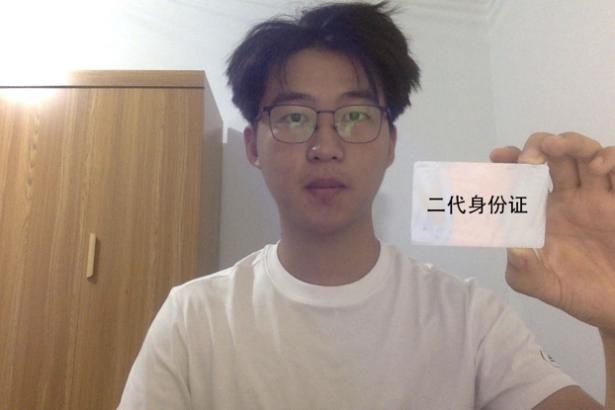 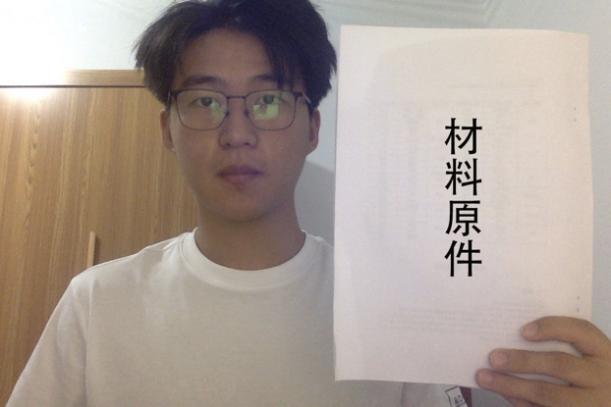 